.HEEL STRUTS FORWARD, HAND CLAPSJAZZ BOX WITH 1/2 TURN R, POINT, CROSS, POINT CROSSFIGURE EIGHT VINEDIAGONAL STEP TOUCHES1/2 TURNS L, CLAP HANDSDIAGONAL STEP, SLIDE, STEP, BRUSHROCK STEPS, 1/4 TURN L, WEAVE, CROSS, RECOVER, 1+1/4 TURN RSTART AGAIN!Website: www.thewildwestsg.net -  Email: info@thewildwestsg.netMy Little Runaway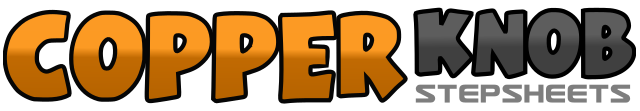 .......Count:64Wall:4Level:Intermediate.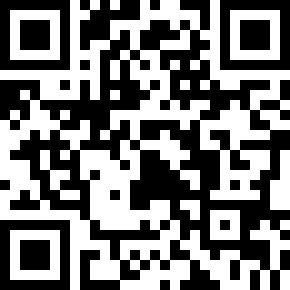 Choreographer:Jo Thompson Szymanski (USA), A.T. Kinson (USA), Rob Fowler (ES) & Ed Lawton (UK) - April 2000Jo Thompson Szymanski (USA), A.T. Kinson (USA), Rob Fowler (ES) & Ed Lawton (UK) - April 2000Jo Thompson Szymanski (USA), A.T. Kinson (USA), Rob Fowler (ES) & Ed Lawton (UK) - April 2000Jo Thompson Szymanski (USA), A.T. Kinson (USA), Rob Fowler (ES) & Ed Lawton (UK) - April 2000Jo Thompson Szymanski (USA), A.T. Kinson (USA), Rob Fowler (ES) & Ed Lawton (UK) - April 2000.Music:Runaway - Gary AllanRunaway - Gary AllanRunaway - Gary AllanRunaway - Gary AllanRunaway - Gary Allan........1-2&Place R heel forward, Drop R toe down and Clap hands, Clap hands3-4Place L heel forward, Drop L toe down and clap hands5-6&Place R heel forward , Drop R toe down and Clap hands , Clap hands7-8Place L heel forward , Drop L toe down and clap hands9-10Step R foot across in front of L , Step back with L foot turning 1/2 R11-12Step forward with R foot , Step forward with L foot13-14Point R toe to R side , Step R foot across in front of L15-16Point L toe to L side , Step L foot across in front of R17-18Step R foot to R side , Step L foot crossed behind R19-20Turn 1/4 R stepping forward with R foot, Step forward with L foot21-22Pivot 1/2 turn R, Turn 1/4 R stepping L to side,23-24Step R foot crossed behind L, Turn 1/4 L stepping forward with L foot25-26Step R foot to R forward diagonal, Touch ball of L beside R27-28Step L foot to L back diagonal, Touch ball of R beside L29-30Step R foot to R back diagonal, Touch ball of L beside R31-32Step L foot to L forward diagonal, Touch ball of R beside L33-34&Step forward with R foot , Clap hands twice35-36Turn 1/2 L shifting weight to L foot, Clap hands once37-38&Step forward with R foot, Clap hands twice39-40Turn 1/2 L shifting weight to L foot, Clap hands once41-42Step R foot to R forward diagonal, Slide together with L foot43-44Step R foot to R forward diagonal, Brush L foot forward45-46Step L foot to L forward diagonal, Slide together with R foot47-48Step L foot to L forward diagonal, Brush R foot forward49-50Rock forward with R foot, Recover weight back to L foot51-52Rock back with R foot, Recover weight forward to L foot53-54Step forward with R foot, Turn 1/4 L shifting weight to L foot55-56Step R across in front of L, Step L foot to L side57-58Step R foot crossed behind L, Step L foot to L side59-60Rock R foot across in front of L, Recover weight back to L foot61-62Turn 1/4 R stepping forward with R foot, Turn 1/2 R stepping back with L foot63-64Turn 1/2 R stepping forward with R foot, Step forward with L foot